CRITICAL ACCESS HOSPITAL FINANCIAL IMPACT ANALYSISNorth Adams Regional Hospital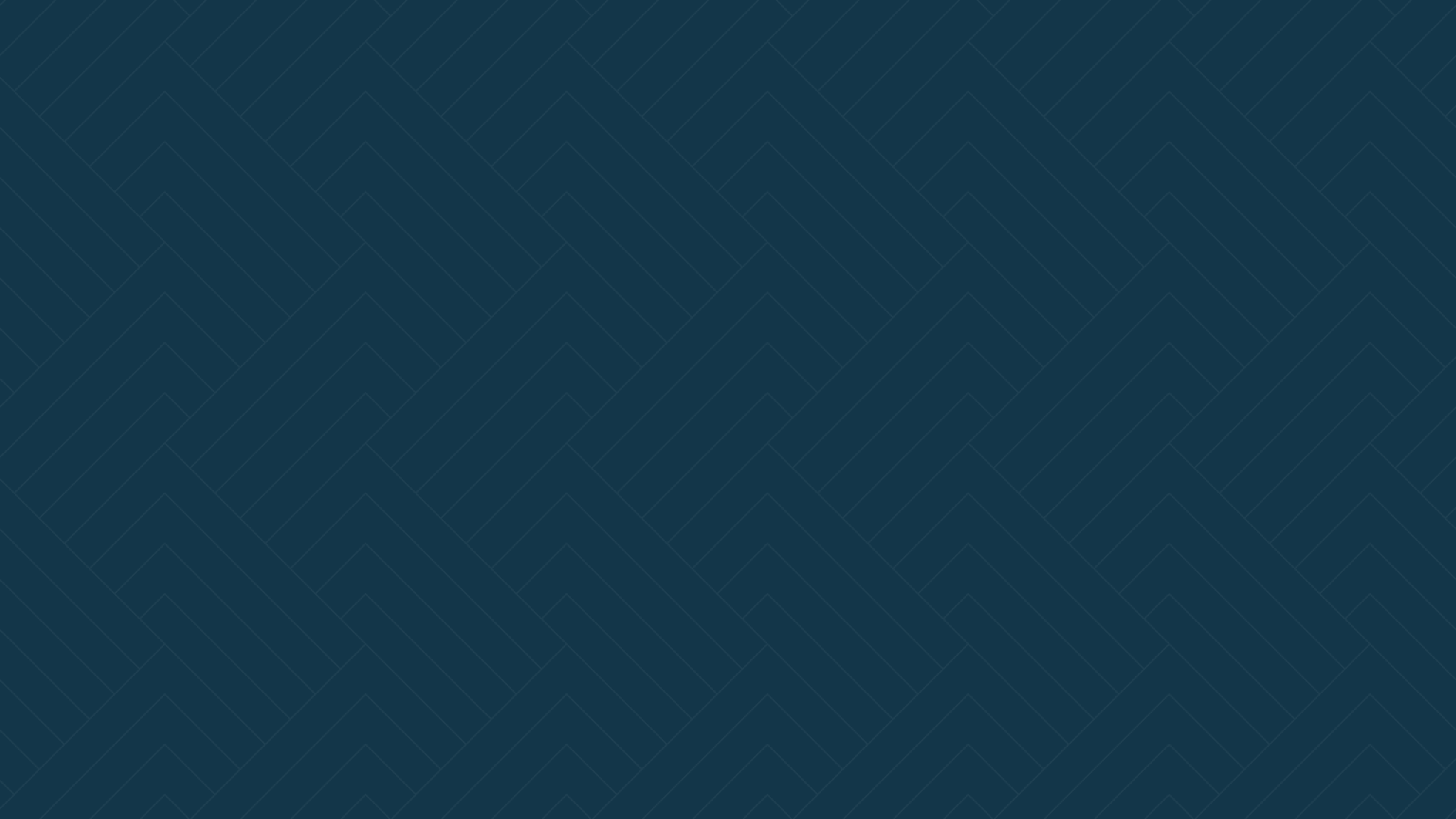 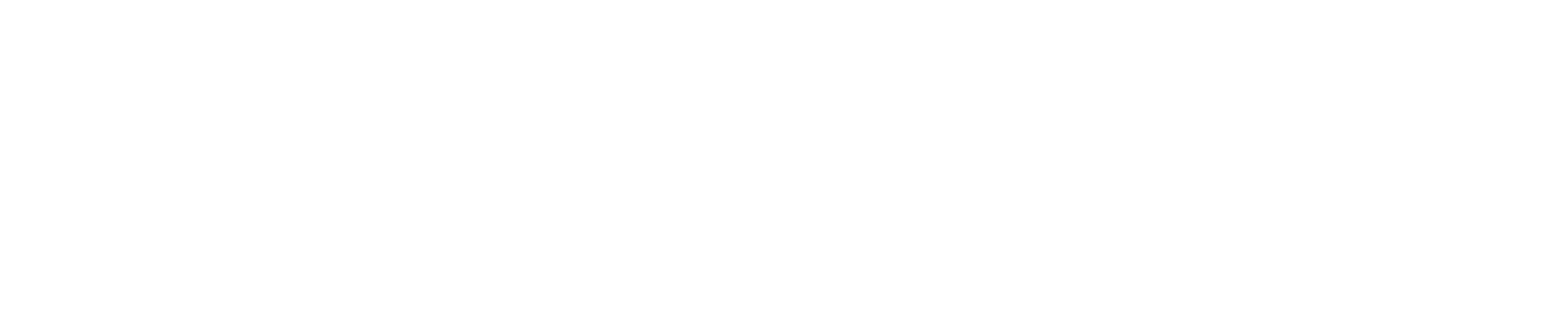 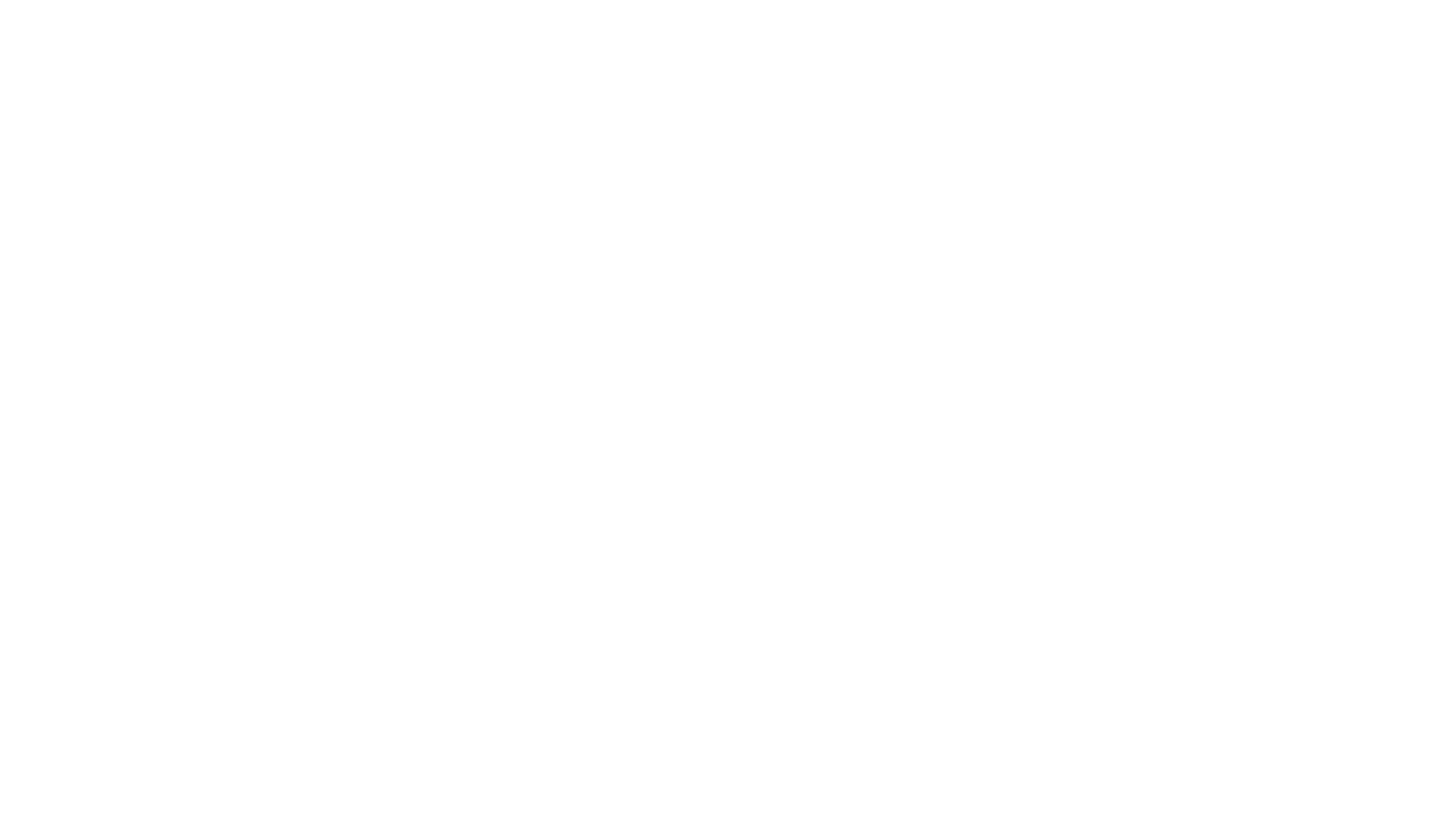 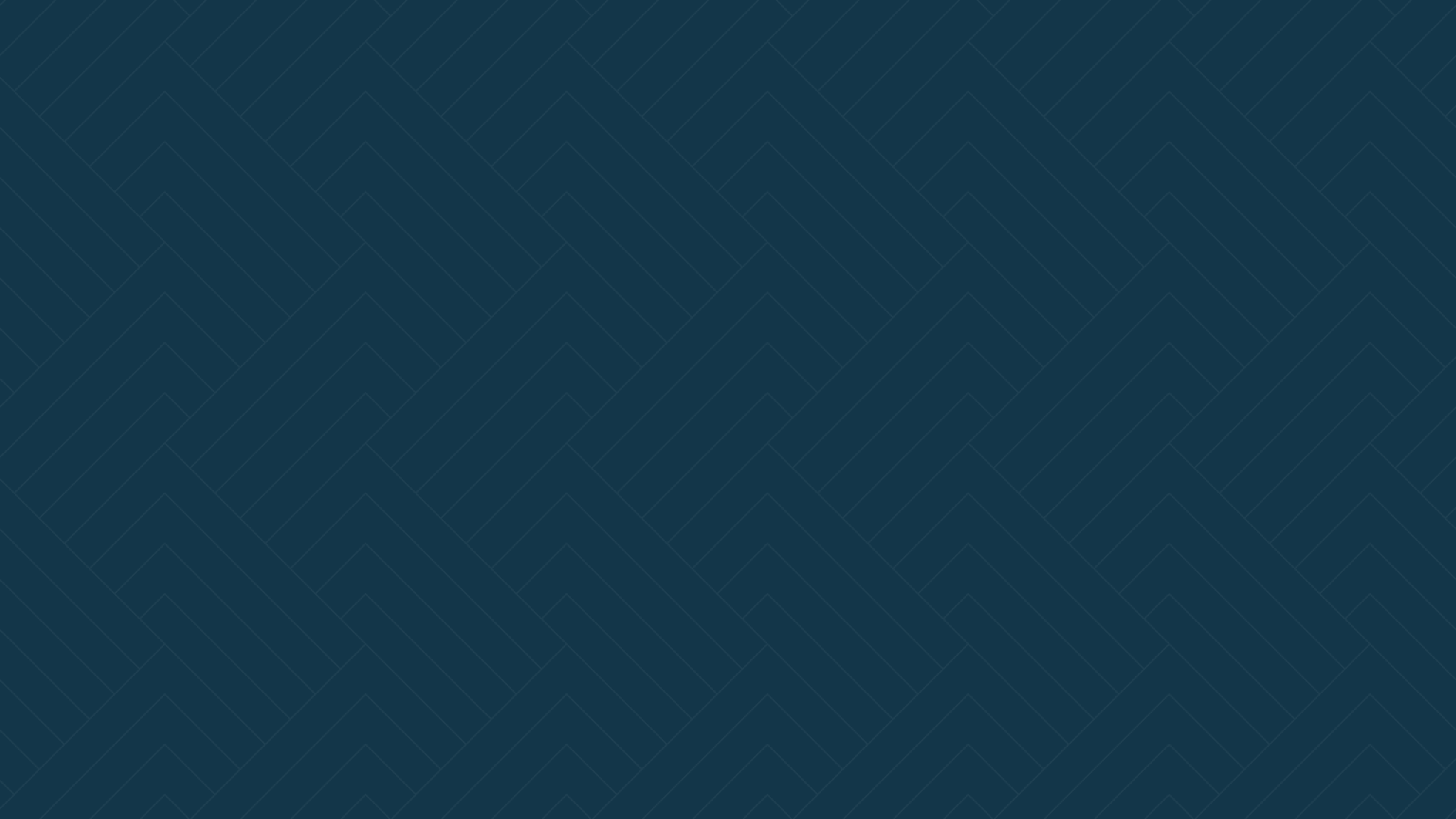 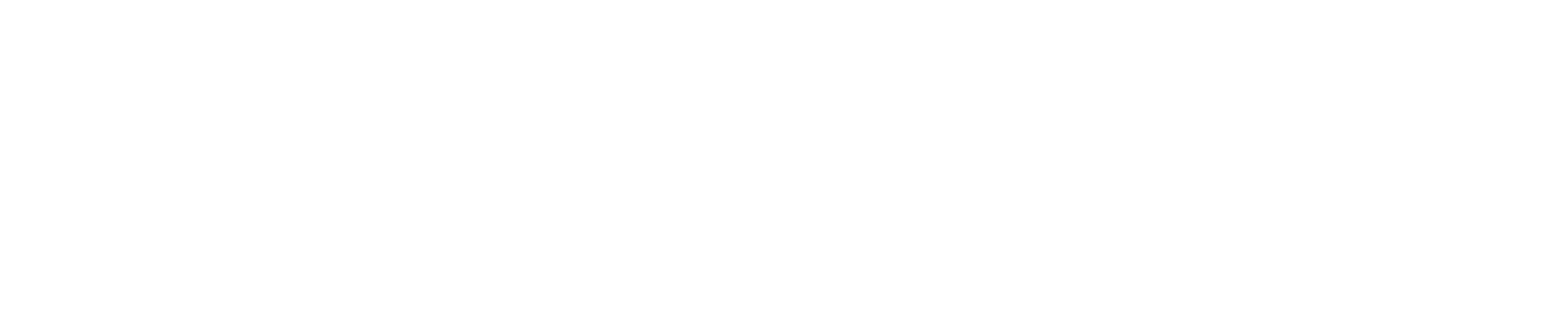 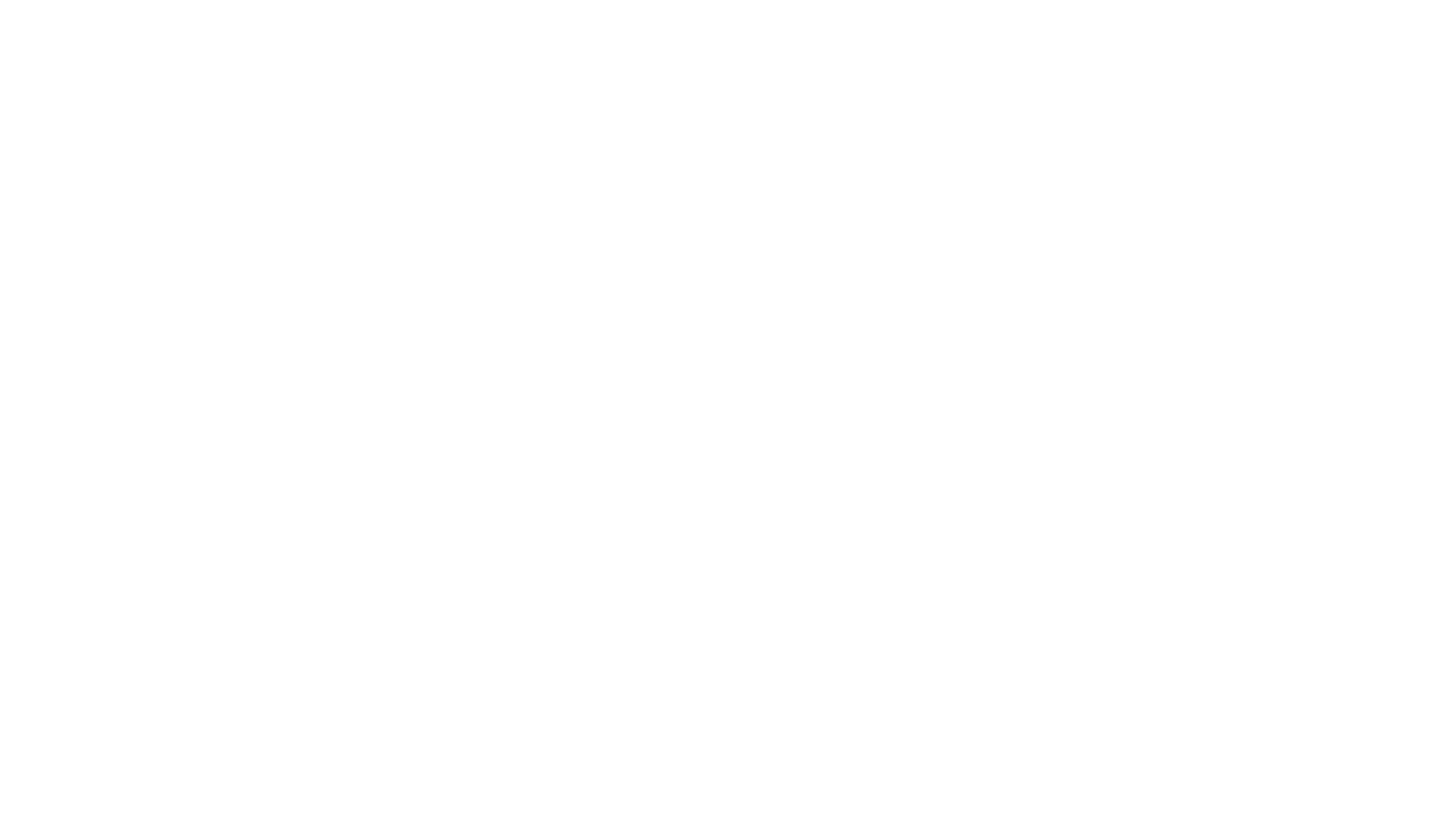 Updated Final Report: August 16, 2023Eric Shell, MBA, CPAWade Gallon, CPA, FHFMA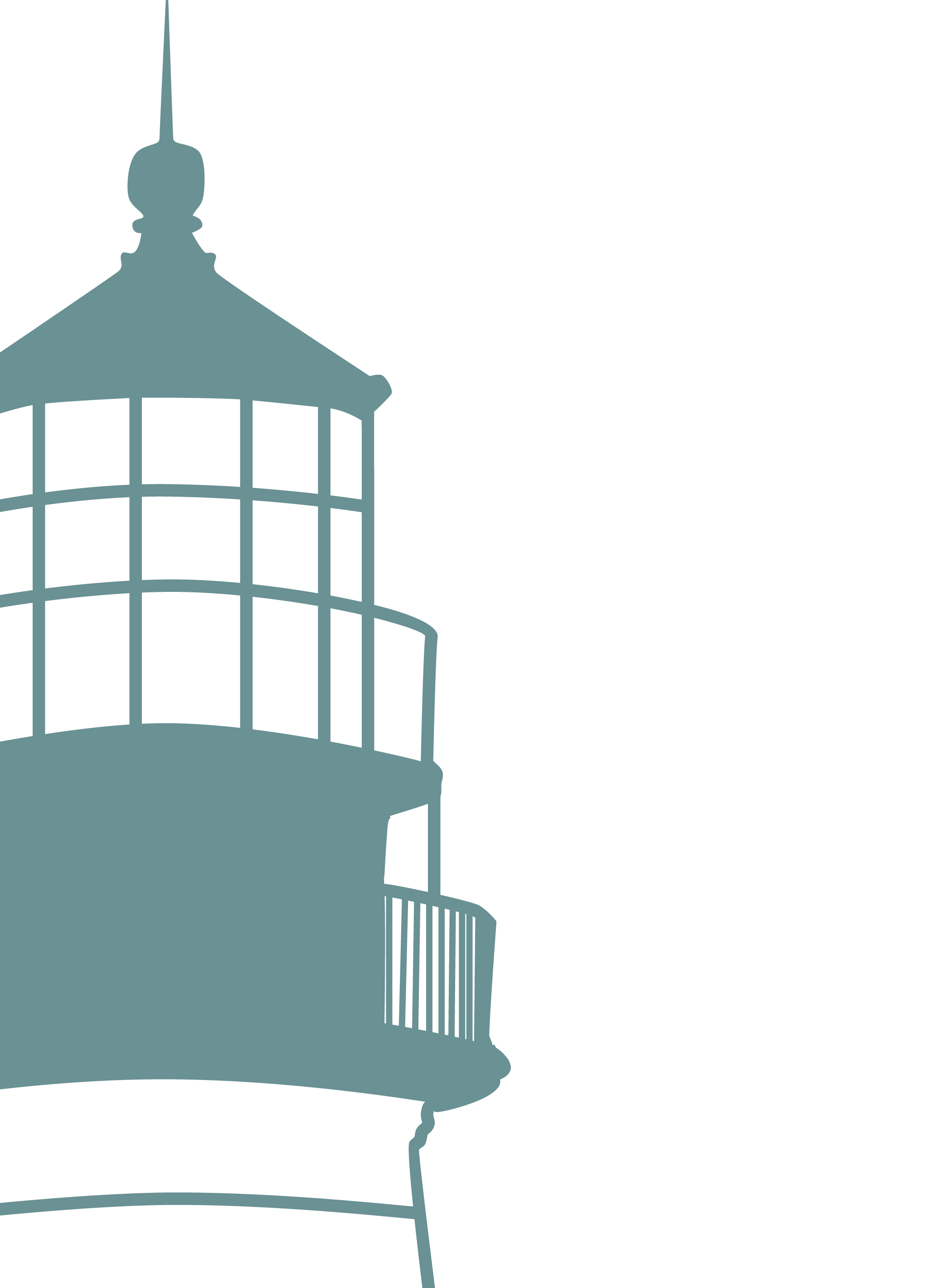 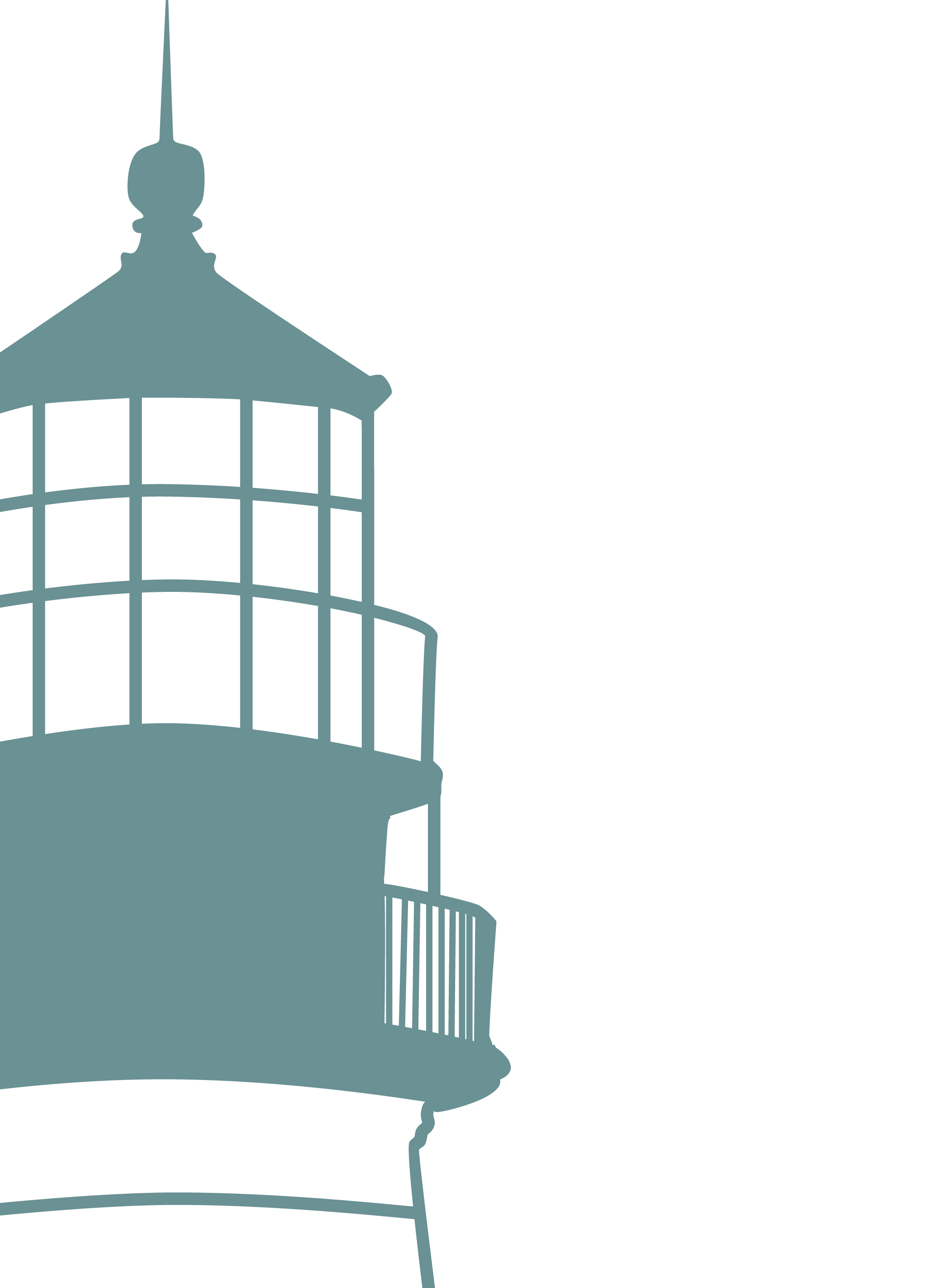 PROJECT OVERVIEW ANDPROJECT SCOPE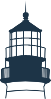 PROJECT OVERVIEWNorth Adams Regional Hospital (NARH) is a formerly freestanding Medicare Dependent hospital (MDH) that now operates as a department of Berkshire Medical Center (BMC), providing outpatient services to residents of North Adams, Massachusetts, and the surrounding communitiesServices offered at the NARH campus include emergency care, surgical, endoscopy, renal dialysis, imaging, laboratory, specialty, and other community health servicesEffective January 1, 2023, CMS issued new regulations that redefined primary roads excluding from the definition of primary roads, US Highways with single lanes in each directionWith this change, Berkshire Health Systems (BHS) is interested in evaluating CAH designation from both a financial and operational perspective for the former NARH location as it now qualifies under distance criteriaStroudwater was engaged through the Massachusetts State Office of Rural Health to evaluate the financial and operational impact of reopening NARH as a Critical Access Hospital (CAH)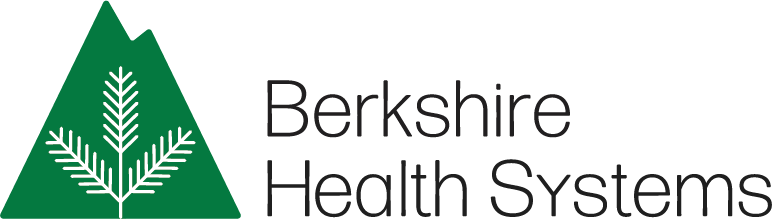 SCOPEStroudwater performed a financial impact assessment of converting the North Adams (NA) campus from a department of BMC to a CAHStroudwater constructed a financial impact analysis utilizing the following information:Revenues and expenses for the departments currently operating at the NA campusAdditional expense and revenue assumptions provided by BHSMost recently filed Medicare hospital cost report, and PS&R for NARH prior to closureInpatient volume assumptions based on the proposed hospital bed countCurrent outpatient utilization dataStaffing assumptions based on the proposed hospital structureDetailed square footage for departments located on the NA campusPayer mix and payer rate informationApplicable state laws and Centers for Medicare and Medicaid Services (CMS) regulationsCAH CONDITIONS OF PARTICIPATIONDEFINITIONS/REGULATIONSCritical Access Hospital (CAH)A Critical Access Hospital (CAH) is a federal designation under the State Medicare Rural Hospital Flexibility Program (FLEX) that provides cost-based reimbursement for eligible Medicare services, and in some states Medicaid servicesThe purpose of the CAH designation is to ensure that people enrolled in Medicare and Medicaid have access to healthcare services in rural areas, particularly hospital careEach CAH must comply with all conditions of participation (COPs), including the following:Location:Must be located in a rural areaDistance Criteria:Meet the federal distance requirement that a CAH must be at least a 35-mile drive on primary roads or 15 miles on secondary roads to the nearest hospital or CAHPrior to January 1, 2006, CAHs could be deemed Necessary Providers and qualify without meeting federal distance criteriaEmergency Services:Offer 24-hour emergency department 7 days a week, laboratory, and diagnostic X-ray servicesInpatient Bed Limit:Operate with 25 or fewer inpatient beds; does not include distinct part units (DPUs)Average Length of Stay:Maintain an average length of stay of 96 hours or less per patient for inpatient acute-care servicesComply with all federal, state, and local laws, including Commonwealth of Massachusetts hospital licensure regulations (see State Designation)Condition of Participation: §485.610 – Status and Location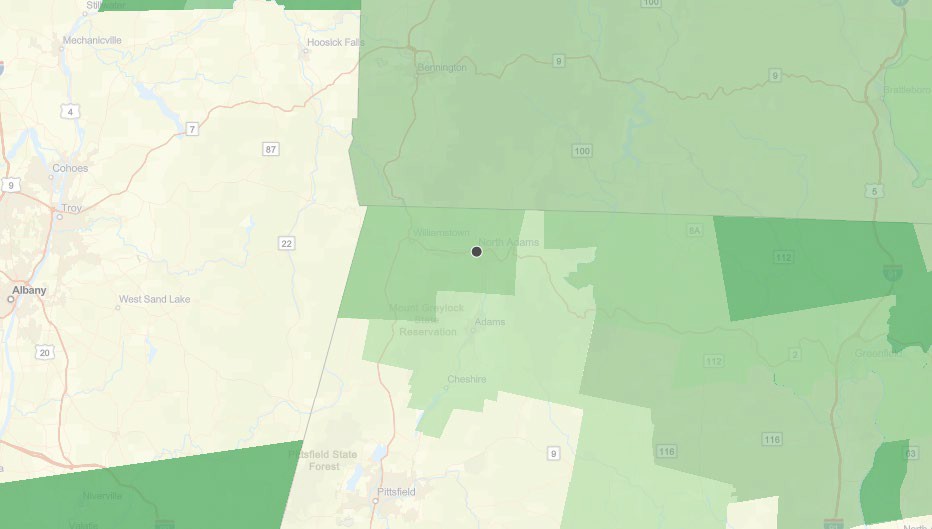 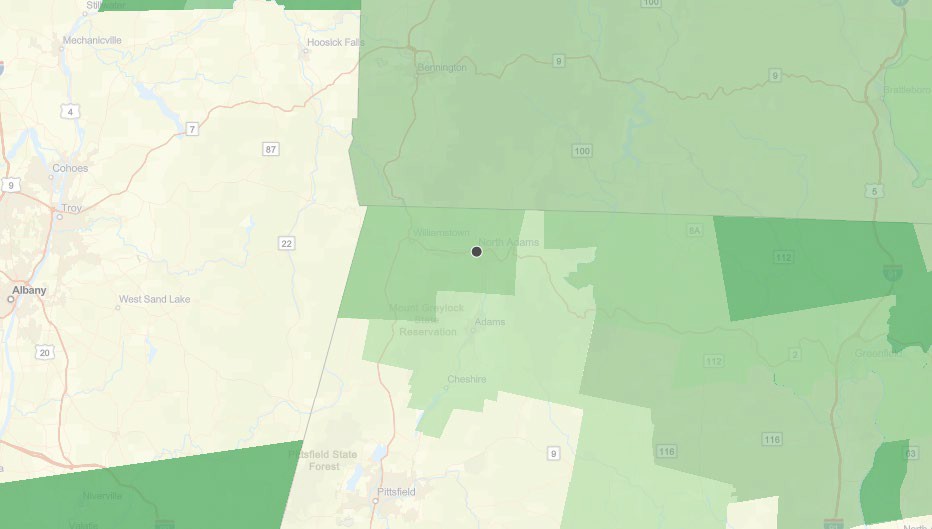 Pursuant to 42 CFR 485.610(b), all CAH applicants and existing CAHs, including necessary provider CAHs, must be in one of the following to be eligible for CAH designation and certification:Located in a rural area; orTreated as rural in accordance with 42 CFR 412.103, which states the hospital is located in a rural census tract or designated as rural by any State lawNARH is located in an area defined as rural by the Health Resources & Services Administration (HRSA)The green areas on the map to the right are designated as Rural Health Areas by HRSA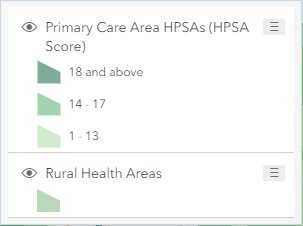 The CMS Regional Office will make the final determination as to whether a CAH applicant meets the rural location requirementCondition of Participation: §485.610 – Status and Location (cont.)Pursuant to 42 CFR 485.610(c), all CAH applicants, including provider-based entities (PBE’s) of a CAH excluding rural-health clinics, must meet one of the following 2 distance requirements:35-Mile Distance: The CAH must be located more than a 35-mile drive from any hospital or other CAH on primary roads; or15-Mile Distance: In the case of mountainous terrain or areas with only secondary roads available, the CAH must be located more than a 15-mile drive from any hospital or another CAHThe definition of a primary road was recently refined and included in Federal regulations (see§485.610(c)(2)) effective January 1, 2023; this change excluded US Highways with single lanes in each direction from the definition of a primary road; a primary road is now defined as one of the followingA numbered Federal highway, including interstates, intrastates, expressways, or any other numbered Federal highway with 2 or more lanes each way; orA numbered State highway with 2 or more lanes each wayGiven this definition of a primary road, a secondary road would be considered any road with less than 2 lanes each way, regardless of designation as a Federal or State highwayIt is essential to note that, according to 42 CFR 485.610(e), provider-based entities (PBEs) excluding rural-health clinics (RHCs) must meet the distance criteria identified above in addition to the main hospital campus; therefore, any PBEs (including non-RHC clinics) serve as an extension of the main hospital campusThe closest hospitals to NARH are BMC (21.9 mi) and Southwestern Vermont Medical Center (18.0 mi)Both hospitals are greater than 15 miles from NARH on secondary roadsStroudwater has mapped out distances to various hospital locations on the following slides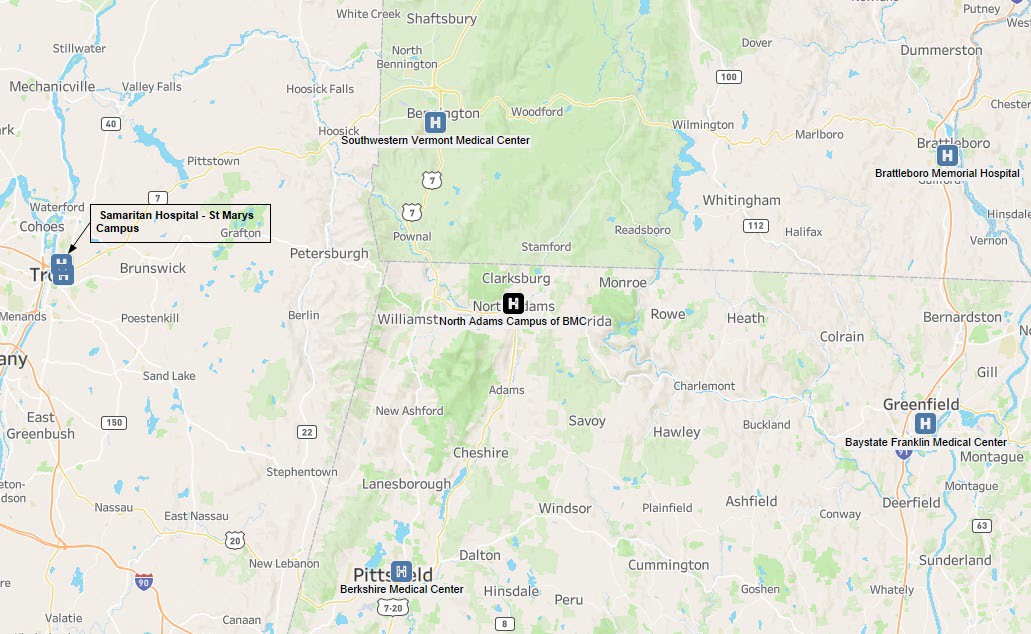 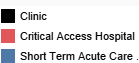 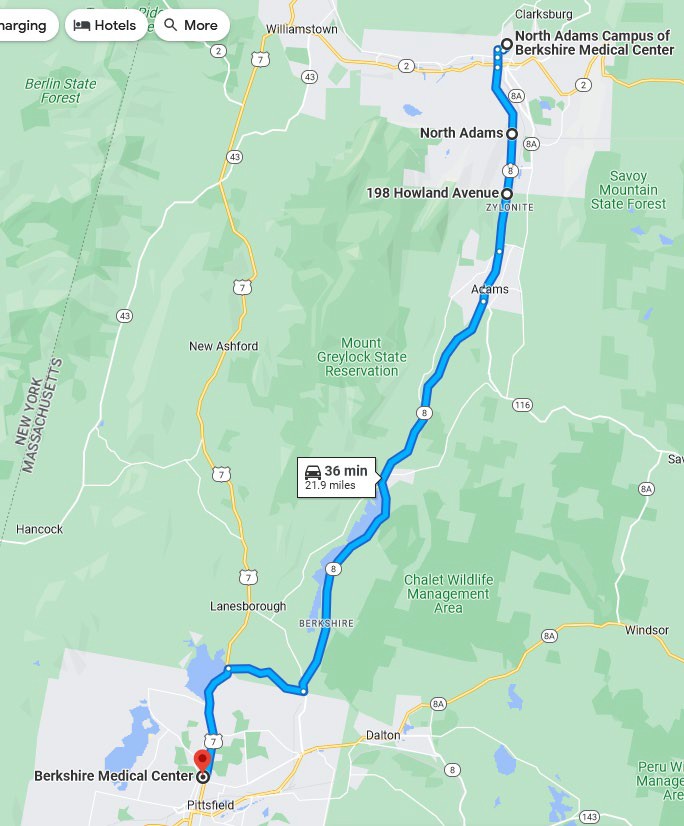 North Adams Campus to Berkshire Medical Center via US8 - APPEARS TO MEETNorth Adams Campus ofBerkshire Medical Center is under the 35-mile limit for standard CAH conversion with 21.9 miles between the Campus and Berkshire Medical Center.However, it does qualify for reduced distance with the new designation of primary and secondary roads, with 20.4 miles on “secondary” roads and 1.4 on “primary” roads.A 1.4-mile section of Rt8 near North Adams is a divided roadSource: Google Maps	10North Adams Campus of BMC to Berkshire Medical Center via US7 - APPEARS TO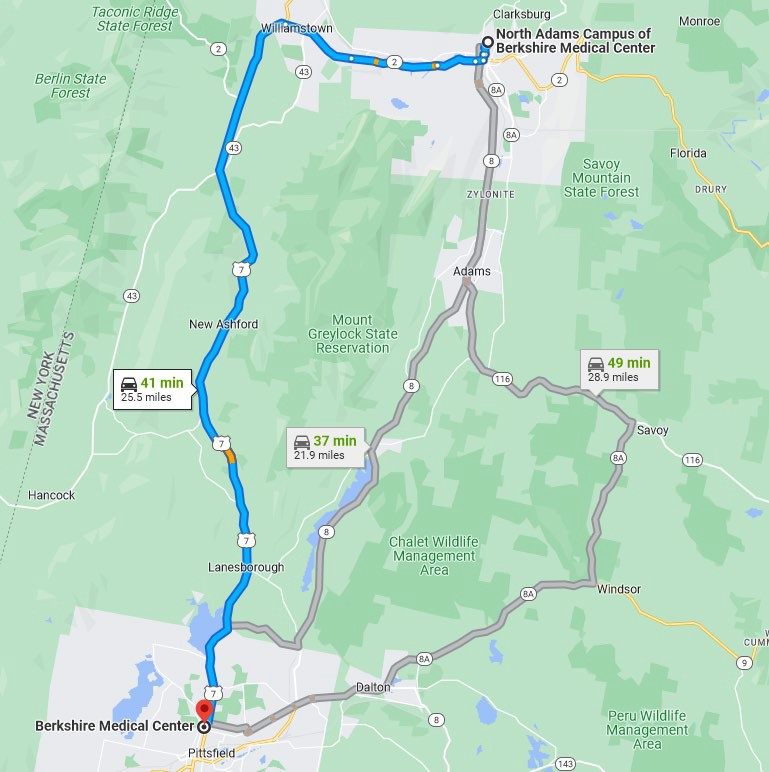 •MEENTorth Adams Campus of Berkshire Medical Center is under the 35-mile limit for standard CAH conversion with a total of 25.5 miles between the Campus and Berkshire Medical Center. However, it does qualify for reduced distance with the new designation of primary and secondary roads, with all 25.5 miles on “secondary” roads.US-7 is considered secondary because is it only 2 lanes from Williamstown to Pittsfield.Source: Google Maps	11North Adams Campus to Southwestern Vermont Medical Center - APPEARS TO MEET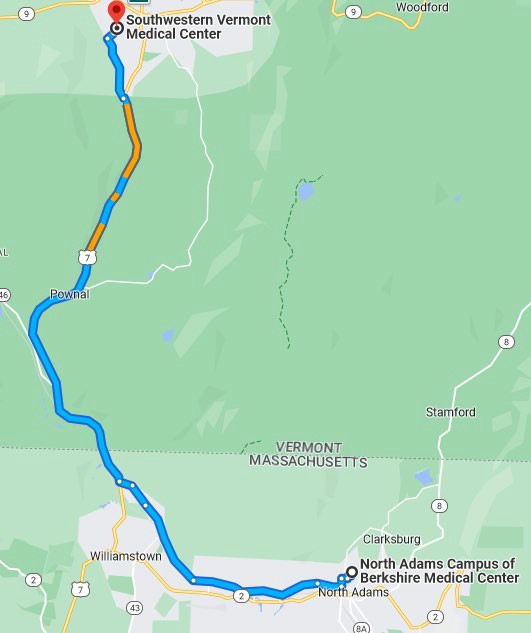 North Adams Campus of BerkshireMedical Center is under the 35- mile limit for standard CAH conversion with a total of 18 miles between the Campus and Southwestern Vermont Medical Center. However, it does qualify for reduced distance with the new designation of primary and secondary roads, with all 18 miles on “secondary.”Although Route 7 is designated as a US highway, it qualifies as a secondary road as it only has one lane in each directionSource: Google MapsMileage between North Adams Campus of BMC and other HospitalsMileages in blue [and bold] appear to meet the requirement by being over 15 miles between facilities with only secondary roads availableSource: Google MapsDEFINITIONS/REGULATIONS: STATE DESIGNATIONMassachusetts Rural DefinitionThe Commonwealth of Massachusetts (MA) defines a rural hospital as follows based on State law and Hospital licensure regulations:State LawTitle XVI, Chapter 111, Section 52Definitions applicable to Secs. 51 to 56Section 52. In sections fifty-one to fifty-six, inclusive, the following words shall have the following meanings:—''Rural hospital'', an acute-care hospital as defined in section 25B and licensed under this chapter, which: (1) has been designated by the department as a rural hospital based on bed size, city or town population, and population density of the city, town, service area or county as determined by the department through regulation; or (2) a hospital currently designated as a critical access hospital by the United States Department of Health and Human Services in accordance with federal regulations and state requirements.State Hospital Licensure Regulations105 CMR 130.00Rural Hospital. An acute care hospital licensed under M.G.L. c. 111, § 51, which: (1) has 50 or fewer licensed beds and based on the published United States Census 2000 data of the US Census Bureau is in a city or town whose population is less than 20,000 and is located within a city, town, service area, or County whose population density is less than or equal to 500 people per square mile and which applies for such a designation; or (2) is a hospital designated as a Critical Access Hospital as of July 1, 2005 by the Federal Department of Health and Human Services in accordance with federal regulations and state requirementsNARH would be considered rural based on the definitions as outlined in state law and regulationsDEFINITIONS/REGULATIONS: EMERGENCY SERVICESCondition of Participation: §485.618 – Emergency ServicesThe CAH provides emergency care necessary to meet the needs of its inpatients and outpatientsAll emergency services must be provided as a direct service in the CAH and the ED cannot be a provider-based off-site locationEmergency Services are available on a 24-hour basis 7 days per weekThe hospital must ensure that a doctor of medicine or osteopathy, a PA, a NP, or a clinical nurse specialist with training and experience in emergency care is on call and immediately available by telephone or radio, and available on-site within 30 minutes, 24 hours a dayThe NA campus currently operates an ED which would become part of NARH; therefore, NARH should meet this CAH Condition of ParticipationDEFINITIONS/REGULATIONS:NUMBER OF BEDS AND LENGTH OF STAYCondition of Participation: §485.620 – Number of Beds and Length of Stay§485.620(a) Standard: Number of Beds - Except as permitted for CAHs having distinct part units under §485.647, the CAH maintains no more than 25 inpatient beds, which may be used for either inpatient, ICU, Labor and Delivery (LDRP) and or swing-bed servicesNARH is anticipated to operate 18-beds, which is below the maximum 25-bed requirement§485.620(a) Standard: Length of Stay - The CAH provides acute inpatient care for a period that does not exceed, on an annual average basis, 96 hours (or 4 days) per patient (ALOS calculation excludes Swing Bed, Observation and Nursery days)NARH is anticipated to maintain an ALOS below 96 hours per regulationDEFINITIONS/REGULATIONS: DISTINCT PART UNITSCondition of Participation: §485.647 – Psychiatric and Rehabilitation Distinct Part Units§485.647(b) Standard: To be eligible to receive Medicare payments for psychiatric or rehabilitation services as a distinct part unit, the facility provides no more than 10 beds in the distinct part unit of which the distinct part beds are excluded from the 25 inpatient-bed count limit specified in§485.620(a)NARH would not operate a distinct inpatient psychiatric facility (IPF) or inpatient rehabilitation facility (IRF)DEFINITIONS/REGULATIONS: SUMMARYThe following table summarizes each of the 6 COPs evaluatedINPATIENT BED NEEDFINDINGS AND ANALYSIS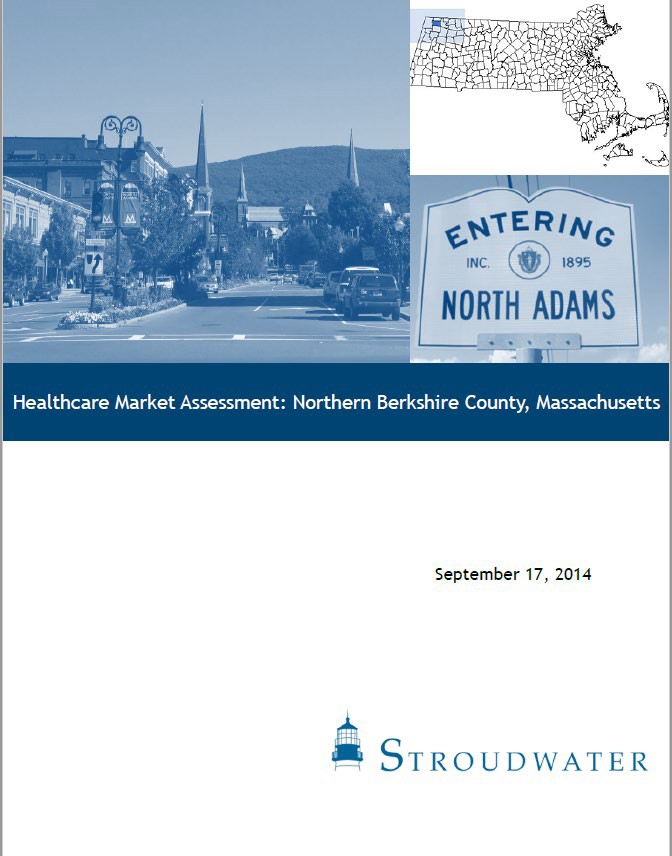 In 2014 Stroudwater conducted a bed needs analysis for the North County service areaThe primary service area consisted of eight zip codes including North Adams, Adams, Williamstown and Cheshire, among others, representing a total population of approximately 37,000 (see Market Assessment Report)Analysis looked at projected population growth by age cohort, inpatient utilization rates, discharges by service line, market share, and other data to develop an estimated total bed need for the service areaThe results of this analysis showed a potential need of 18 – 21 inpatient Med/Surg beds for the North County service areaThe analysis also indicated that the only financially feasible way to provide inpatient services via inpatient beds within the service area was through CAH designationCAH designation was not available given federal distance criteria at that timeA copy of the report has been attached for referenceThough an updated inpatient bed assessment was not funded through this feasibility analysis, it is believed that there continues to be a significant need for inpatient care in the service area based on additional information collected in the CAH evaluation processCONCLUSIONSGiven the recent change in the road definitions, CAH designation is now available in North Adams2014 market assessment suggested that 18 – 21 Med/Surg bed need could potentially be financially sustainable through inpatient beds within the service area if CAH designation was achievedThis conclusion is supported by the results of this financial feasibility study, which indicates financial viability given the initial bed count of 18 (see Financial Impact Assessment)FINANCIAL IMPACT ASSESSMENTFINANCIAL IMPACT ASSESSMENTOverview and MethodologyStroudwater used BHS internal full-time equivalent (FTE) and cost projections, NA current expense and revenue data, NA current outpatient volume information, the as-filed NARH FY13 Medicare hospital cost report (the last full year NARH was in operation), and other BHS documentation as the basis for constructing a cost-finding model used to determine the net impact on reimbursements, and net income of the proposed NARH operating as a CAHStroudwater first developed a base case scenario to reflect NA’s current financial performance as a provider-based department of BMCA pro forma was then developed to understand the financial impact and viability of re-opening NARH as a CAHMedicare, including Medicare Advantage, and Medicaid (inc. MCO) reimbursement includes the following:Acute care inpatient – 101% of allowable costSwing Beds – 101% of allowable costObservation – 101% of allowable costMost outpatient facility component of service – 101% of allowable costAssumptionsThe set of assumptions presented was applied to the cost- finding modelInpatient Volume Assumptions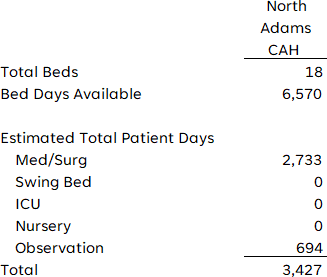 The model estimated 2,733 Med/Surg days, and 694 Observation bed days based on estimates provided by BHSAs the NA location has not had an inpatient unit since 2014, estimates regarding patient days were based on analysis of patient acuity for inpatients at BMC from the North County area (where NA resides), using experience with Fairview Hospital (FVH), another CAH within the BHS system to test for reasonablenessIt is estimated that NARH will open with 18- beds; given the total bed days available, NARH is projected to initially operate at approximately 52% capacity given the total days reported above (inclusive of Observation days given the lack of a distinct Observation unit) although NARH and BHS will evaluate swing bed services in the futureAssumptionsInpatient Volume Assumptions (cont.)Patient days were broken out by payer (Medicare, Medicare Advantage, Medicaid, Medicaid Advantage, and Commercial) based on the payer mix of ED patients at the NA campus that were transferred to BMC for inpatient care; FVH payer mix was again utilized to test for reasonablenessResults of payer mix distribution for NARH are as follows:Estimated Patient Days by PayorASSUMPTIONS: PATIENT SERVICE REVENUESAssumptions (cont.)Revenue AssumptionsThe Med/Surg charge per day was assumed to be approximately $1,500 (excluding Inpatient ancillary charges), which was then multiplied by total days to estimate routine gross chargesAncillary charges were developed based on current FYTD charge information for the NA location; given the assumption that most ancillaries would remain in place once the location is converted to NARH, these charges were used for anticipated outpatient ancillary chargesDepending on the ancillary service, Stroudwater estimated ancillary charges for inpatients based on experience with other CAHs and estimated inpatient volumes (see Inpatient Volume Assumptions)Stroudwater developed inpatient ancillary revenue assumptions for the following departments:Operating RoomRadiology- DiagnosticLaboratoryPhysical TherapyMedical Supplies Charged to PatientsDrugs Charged to PatientsEmergency RoomASSUMPTIONS: DEDUCTIONS FROM REVENUEAssumptions (cont.)Deductions from Revenue AssumptionsStroudwater developed contractual allowance estimates based on the creation of a draft cost report, with estimates for expenses and revenues as discussed throughout this reportCost-based reimbursement was estimated for cost-based payers (Medicare, Medicare Advantage, and Medicaid) based on per diems and cost-to-charge ratios (CCRs)Contractual allowances for commercial payers were estimated based on historical rate information provided by BHSTotal NARH contractual allowances estimated at 50.4% of patient service revenue, or approximately $49.0MBad debts for NARH were estimated at 2% of patient service revenue (net of contractual allowances), or approximately $911K, based on BHS historical experienceAssumptions (cont.)Expense AssumptionsMost expense assumptions for the CAH were based on estimates provided by BHS; estimates were based on a review of services anticipated at NARH and historical cost dataStroudwater performed some high-level tests of key expense assumptions provided by BHS, with a strong emphasis on projected inpatient costsThese tests included a review of overall nursing and support staff for the inpatient unit and hospitalist expenseTo review these expenses, Stroudwater utilized Medical Group Management Association (MGMA) data, staffing benchmarks based on Stroudwater’s experience with other CAHs, and Bureau of Labor Statistics (BLS) informationBased on this review it was determined that inpatient unit costs as estimated by BHS are reasonable, although expenses may exceed estimates given current labor shortagesStroudwater also compared expense projections for certain departments with NA campus-specific expense data via the Trial Balance for FY 2023Stroudwater was able to tie expense projections back to NA campus expense accountsCertain NA campus-specific expenses were not included in NARH expense projections, such as renal dialysis and certain clinics, which will remain as part of BMCThe following additional expenses were estimated based on conversations with BHS, systemwide cost data, and Stroudwater’s experience with other CAHsEmployee benefits: $5.1M (29% of total estimated NARH salaries)Assumptions (cont.)Expense Assumptions (cont.)Stroudwater developed a mockup of Worksheet A on the Medicare cost report (see Appendix A) based on expense projections provided by BHS, with some amounts estimated based on Stroudwater’s experience with other hospitals, and a review of FVH’s cost structure (see previous slide)This mockup was then incorporated into the cost-finding modelTotal Expenses were estimated as follows:Total Salaries: $17.7MIncluded in Salary expenses are $2.2M in costs allocated from BMCTotal Other: $23.2MIncluded in Other expenses is $4.1M in costs allocated from the Home Office$4.1M estimate of Home Office cost allocations was developed using FYTD23 annualized Home Office costs, and historical cost allocation percentages from the BHS Home Office adjusted for the service mix anticipated at NARHASSUMPTIONS: REIMBURSEMENTAssumptions (continued)Inpatient ReimbursementThe following tables show the projected payments from Medicare, Medicare Advantage, and Medicaid (including MCO) pertaining to Med/Surg services as a CAH, which are estimated at $8.3MIf NARH were a CAH, the hospital would experience a cost-based rate for inpatient services as shown belowMed/Surg*CAH* per diem estimates relate to cost-based payersCommercial rate for inpatient services estimated based on applicable rates for BMC and FVH for comparable servicesOutpatient ReimbursementThe following tables show the estimated cost-to-charge ratios applied to outpatient charges for cost-based payersOutpatient commercial rates estimated based on a review of current NA payment rates, using FVH to test for reasonablenessOutpatient ReimbursementCurrent OP payments rates based on fee schedule were compared to estimated CCRs to establish an expectation around anticipated benefit in OP payment for cost-based payers given NARH’s designation as a CAH; a review of departments representing most outpatient gross charges revealed a significant positive differential as follows:Medicare - Outpatient Reimbursement (cont.)Optional Method II ElectionIn addition to the reimbursement gains seen under FFS and OPPS, CAHs may elect the All-Inclusive Method II Billing Option (Method II), which results in CAHs receiving payments for the outpatient, Part B, professional component of service equal to 112% of the Medicare professional service fee scheduleFor NARH, the primary services to which Method II Billing could be applied are ED outpatient servicesBased on charge data provided by BHS, ED outpatient facility component service charges were $20.1M, of which $5.3M was for services provided to Medicare beneficiariesSince the cost report only provides facility charges, this analysis assumes the professional service component charges represent 24% of the total charges, resulting in estimated Medicare professional charges of $4.0MAssuming that NARH ED professional charges are established such that Medicare allowable fees represent 60% of the hospital’s charge, then the estimated Medicare professional component or the ED service fees would be approximately $2.4M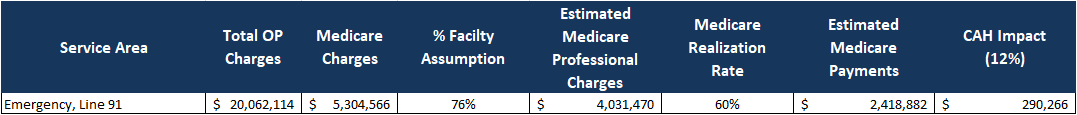 If NARH elected to implement Method II, the hospital would have realized an additional benefit of approximately $290K from Medicare340B ProgramThe 340B program has proven highly beneficial to rural hospital peers with outpatient clinicsThe 340B Drug Pricing Program allows CAHs to benefit from reduced drug costs and revenue from contracted retail pharmacy program arrangementsFor CAHs, the 340B program is available to provider-based clinics (PBC) and provider-based Rural Health Clinics (PB-RHC)The NA campus as an outpatient department of BMC currently participates in the 340B programFor a period of time after opening, NARH will not be eligible for drug cost savings through the 340B program, but this will be restored at a future dateNo increase in cost has been assumed from current drug expense levels for this analysis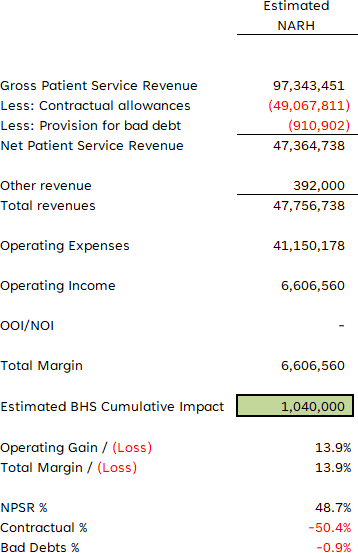 SummaryThe table to the right presents a summary of the financial impact of CAH status based on the assumptions and analysis described in this reportApplying the assumptions in this report, it is estimated that conversion to CAH status would result in an overall operating income of approximately $6.6M, and a potential operating margin of 13.9% for NARH, indicating financial viabilityIt is estimated that the total net benefit to BHS is approximately$1M; the anticipated benefit is primarily impacted by the shift of inpatient volumes from BMC to NARH once NARH is opened and increased OP rates from cost-based payers for NARH as a CAH compared to current operations as an OP department of BMCCONCLUSIONS & RECOMMENDATIONSCONCLUSIONS2014 market assessment projected an overall inpatient bed need of 18 – 21 in the North County service (see Inpatient Bed Need section)2014 study further suggested that meeting this inpatient bed need would only be financially feasible through CAH designationDue to estimated financial viability and potentially favorable systemwide reimbursement impact, BHS should consider reopening NARH as a CAHRECOMMENDATIONSAssuming NARH obtains CAH designation, Stroudwater recommends that NARH do the following:Monitor IP census to prevent ADC from exceeding limitations as a CAHImplement systems to ensure the average length of stay for acute patients does not surpass the 96-hour (4-day) thresholdDocument all patients with a LOS over 96 hours and the reason for keeping the patient over 96 hoursElect Method II for ED services to leverage improved reimbursements for professional servicesEvaluate the Medicare Cost Report to ensure the information reported is appropriate based on the CAH cost-based reimbursement methodologyAPPENDIXAPPENDIX A: WORKSHEET A MOCKUPNorth Adams Regional HospitalWorksheet A (Mockup)401240\0177\2010275.v1TypeLocationSouthwestern Vermont Medical CenterBerkshire Medical Center via US8Berkshire Medical Center via US7Baystate Franklin Medical CenterSamaritan Hospital – St. Marys CampusNorth Adams Campus of BMC18.021.925.538.338.8Conditions of ParticipationMeets Requiremen t?SummaryLocation✅Located in a Rural Area per HRSADistance Criteria✅The NA campus currently is greater than 15 miles on secondary roads from the nearest hospitalsEmergency Services✅The NA campus currently operates a 24/7 ED, which would become part of NARHAverage Daily Census (ADC)✅Though NARH’s average ADC is anticipated to be well below 25 based on current plan of 18 bedsAverage Length of Stay (ALOS)✅ALOS anticipated to remain below the 96-hour thresholdDistinct Unit✅NARH does not anticipate operating a distinct unitMedicare1,53956.3%Medicare Advantage33112.1%Medicaid521.9%Medicaid HMO47817.5%Commercial2609.5%Other742.7%Total2,733100%Service AreaPer DiemDaysCAH PaymentsMedicare$3,459.221,539$5,323,740Medicare Advantage$3,454.73331$1,143,516Medicaid (inc. MCO)$3,441.13530$1,823,799Total Inpatient2,400$8,291,055CC Line #CC DescriptionNARH50.00Operating Room0.57485054.00Radiology- Diagnostic0.11624960.00Laboratory0.26533366.00Physical Therapy1.77810769.00Electrocardiology0.07076171.00Medical Supplies Charged to Patients0.67316973.00Drugs Charged to Patients0.82219075.00ASC0.44621276.97Cardiac Rehabilitation0.68247876.98Hyperbaric Oxygen Therapy0.61391691.00Emergency Room0.529068[Current] Medicare/MA[Current] Medicaid/MCO[Anticipated] CAH[Differential] Medicare Diff[Differential] Medicaid DiffImaging17.20%18.80%11.62%-5.58%-7.18%Lab14.50%19.10%26.53%12.03%7.43%Surgery34.80%37.50%57.49%22.69%19.99%ASC25.10%19.50%44.62%19.52%25.12%ER21.00%22.60%52.91%31.91%30.31%CC Line #CC DescriptionSalariesOtherTotal1.00Capital – Bldg & Fixt-689,367689,3674.00Employee Benefits99,2165,136,5105,235,7265.00A&G1,032,5163,674,9664,707,4826.00Maint. & Repairs351,7581,202,1831,553,9407.00Plant Ops474,33115,117489,4488.00Laundry & Linen-805,584805,5849.00Housekeeping446,067286,892732,95910.00Dietary599,274241,648840,92213.00Nursing Administration1,050,625100,0001,150,62514.00Central Services & Supply231,11055,200286,31015.00Pharmacy306,5811,745,9872,052,56816.00Medical Records258,46153,600312,06117.00Social Services237,58015,000252,58030.00A&P3,199,334205,0003,404,33450.00Operating Room581,120180,464761,58353.00Anesthesiology831,764-831,76454.00Radiology-Diagnostic1,208,004316,1181,524,12160.00Lab-3,296,4983,296,49866.00Physical Therapy327,81875,000402,81869.00Electrocardiology48,42691549,34175.00ASC524,889288,453813,34276.97Cardiac Rehab244,41010,719255,12976.98HBOT413,598113,574527,17291.00Emergency Room5,245,224629,2755,874,499Total17,712,10519,138,06736,850,172